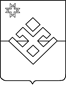 РЕШЕНИЕСовета депутатов муниципального образования «Ильинское»О снятии дисциплинарного взыскания - замечания с Главы муниципального образования «Ильинское»Принято Советом депутатов муниципального образования «Ильинское» 19 августа 2020 годаРуководствуясь статьей 194 Трудового кодекса Российской Федерации, Уставом муниципального образования «Ильинское», Совет депутатов муниципального образования «Ильинское» РЕШАЕТ: Снять дисциплинарное взыскание - замечание с Главы муниципального образования «Ильинское» Анисимова Александра Леонидовича, принятое решением сессии Совета депутатов муниципального образования «Ильинское» от 19.05.2020 № 24-4-124 по представлению прокурора Малопургинского района 23.03.2020 № 43-2020/15667 об устранении нарушений  антикоррупционного законодательстваЗаместитель Председателя  Совета депутатов муниципального образования «Ильинское»								В.В. Погодин с. Ильинское19.08.2020№ 25-1-125